Market Settlements SubcommitteeConference CallOctober 16, 20231:00 p.m. – 2:00 p.m. EPT	Administration (1:00 – 1:10)Welcome, review of Anti-Trust Policy, Code of Conduct, Public Meetings/Media Participation and Participant Identification guidelines, and roll call. PJM will also provide an update on the status of TEC adjustments stemming from the FERC Order on remand in docket EL05-121-014.Working Issues (1:10 – 1:45)1.	2023 November and December Holiday Submission Deadline Extensions Reminder (1:10 – 1:20)	John McComb, PJM, will review Power Meter and InSchedule submission deadline extensions for upcoming 2022 November and December Holiday dates.2.	2024 Holiday Submission Deadline Overview (1:20 – 1:25)	John McComb, PJM, will give an overview of the 2024 Power Meter and InSchedule Holiday submission deadline extension dates.  3.   Billing Line Item Transfer (BLIT) Tool Enhancements Overview and Demo (1:25 – 1:45)	Nick DiSciullo, PJM, will provide an overview of planned enhancements to the BLIT tool and also give a live demonstration of some features.Informational UpdatesDST PowerMeter and InSchedule Submission Guidelines Please review guidelines for submissions for November 2023 daylight savings time extra hour date. DST PowerMeter and InScheduleLinks and Supporting Information for the continued billing of Winter Storm Elliott PAIsThe below links provide additional information in support of the continued monthly settlement distributions related to the Winter Storm Elliott PAI events.September Risk Management Committee PAI SettlementsSeptember RMC Initial Vs Final Bonus Holdback and Cumulative Billing On September 25, 2023 FERC granted PJM’s waiver request to suspend additional PAI billing for the Winter Storm Elliott PAIs starting with the September 2023 monthly invoice.  No PAI charges or credits were included in the invoice published on October 6, 2023, and no PAI charges or credits will be included on any future bills until further notice.Additional information regarding the waiver and future billing will be discussed at the October 23, 2023 MC Webinar.Settlement C Updates No adjustments were processed in the September 2023 billing cycle. Settlement C Adjustment Tracking 4.    FTR Forfeiture MSRS Reports New MSRS reports originally discussed at the August 2023 MSS meeting were made available in MSRS      Production on October 2, 2023.Author: Sean FlammAntitrust:You may not discuss any topics that violate, or that might appear to violate, the antitrust laws including but not limited to agreements between or among competitors regarding prices, bid and offer practices, availability of service, product design, terms of sale, division of markets, allocation of customers or any other activity that might unreasonably restrain competition.  If any of these items are discussed the chair will re-direct the conversation.  If the conversation still persists, parties will be asked to leave the meeting or the meeting will be adjourned.Code of Conduct:As a mandatory condition of attendance at today's meeting, attendees agree to adhere to the PJM Code of Conduct as detailed in PJM Manual M-34 section 4.5, including, but not limited to, participants' responsibilities and rules regarding the dissemination of meeting discussion and materials.  Expectations for participating in PJM activities are further detailed in the PJM Code of Conduct.Public Meetings/Media Participation: Unless otherwise noted, PJM stakeholder meetings are open to the public and to members of the media. Members of the media are asked to announce their attendance at all PJM stakeholder meetings at the beginning of the meeting or at the point they join a meeting already in progress. Members of the Media are reminded that speakers at PJM meetings cannot be quoted without explicit permission from the speaker. PJM Members are reminded that "detailed transcriptional meeting notes" and white board notes from "brainstorming sessions" shall not be disseminated. Stakeholders are also not allowed to create audio, video or online recordings of PJM meetings. PJM may create audio, video or online recordings of stakeholder meetings for internal and training purposes, and your participation at such meetings indicates your consent to the same.Participant Identification in WebEx:When logging into the WebEx desktop client, please enter your real first and last name as well as a valid email address. Be sure to select the “call me” option.PJM support staff continuously monitors WebEx connections during stakeholder meetings. Anonymous users or those using false usernames or emails will be dropped from the teleconference.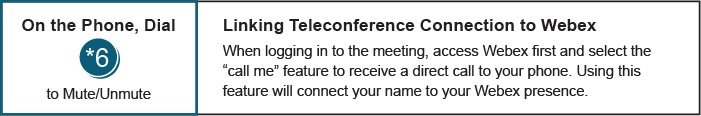 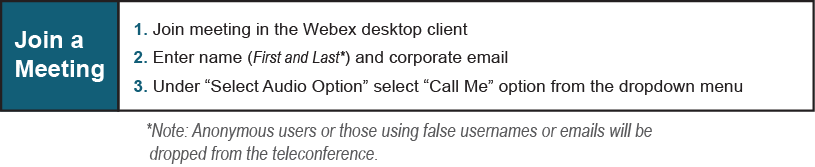 Future Agenda ItemsFuture Agenda ItemsFuture Agenda Items Participants will have the opportunity to request the addition of any new item(s) to the agenda of a future meeting. Participants will have the opportunity to request the addition of any new item(s) to the agenda of a future meeting. Participants will have the opportunity to request the addition of any new item(s) to the agenda of a future meeting.Future Meeting DatesFuture Meeting DatesFuture Meeting DatesNovember 20, 20231:00 p.m. – 2:30 p.m.Conference CallDecember 14, 202310:00 a.m. – 12:00 p.m.Conference Call